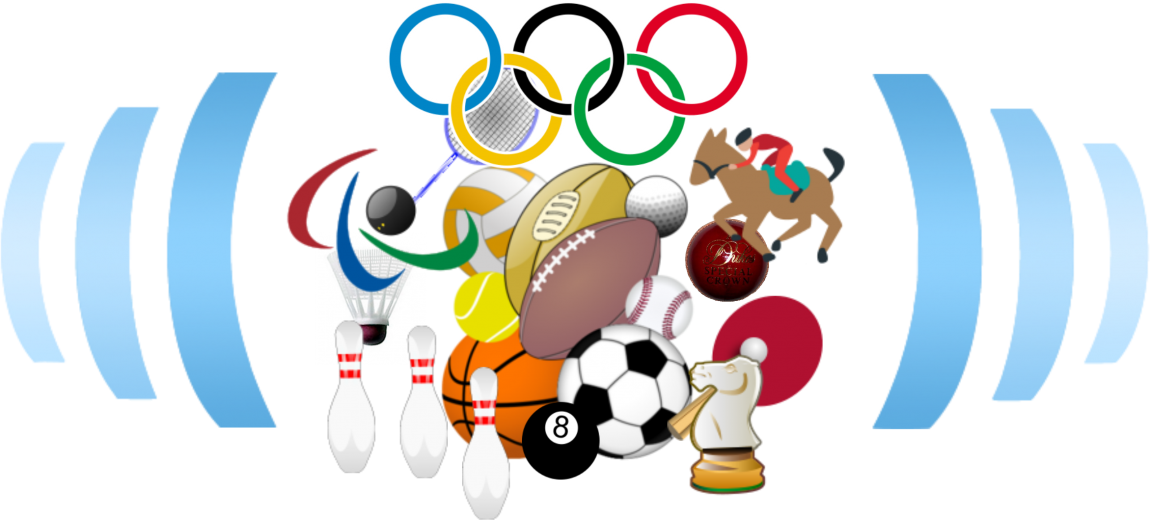 УТВЕРЖДАЮДиректорА.М. Спекторский__________________ДатаВремяКласс Мероприятие26.12.179.00-10.001-2Детские игры. Эстафеты.26.12.1710.00-12.005-9Подготовка команды мальчиков к соревнованиям по Стритболу26.12.1713.00-15.005-7Секция «Футбол»26.12.1715.30-20.003-9Секция «Настольный теннис»27.12.179.00-10.003.4Детские игры. Эстафеты.27.12.1710.00-12.005-9Подготовка команды мальчиков к соревнованиям по Стритболу27.12.1713.00-15.006-8Секция «Волейбол»27.12.1715.30-20.003-9Секция «Настольный теннис»28.12.1712.00-13.005-9Подготовка к соревнованиям по Стритболу28.12.1713.00-15.006-8Секция «Футбол»28.12.1715.30-20.003-9Секция «Настольный теннис»29.12.179.00-10.008-11Соревнования по волеболу29.12.1710.00-12.005-9Подготовка команды мальчиков к соревнованиям по Стритболу29.12.1713.00-15.006-8Секция «Волейбол»29.12.1715.30-20.003-9Секция «Настольный теннис»30.12.1712.00-14.00Старшеклассники и педагогиДружеские турниры по волейболу и футболу